СУМСЬКА МІСЬКА РАДАVІІ СКЛИКАННЯ _______ СЕСІЯРІШЕННЯУраховуючи рішення виконавчого комітету Сумської міської ради від 18.06.2019 № 335 «Про надання повноважень на складання протоколів про адміністративні правопорушення посадовим особам виконавчих органів Сумської міської ради», рішення Сумської міської ради від 29.08.2019                                 № 3797-МР «Про Правила додержання тиші в місті Суми»,   керуючись статтею 25 Закону України «Про місцеве самоврядування в Україні», Сумська міська рада					ВИРІШИЛА:Унести зміни до рішення Сумської міської ради від  27 квітня 2016 року      № 664-МР «Про Положення про відділ торгівлі, побуту та захисту прав споживачів Сумської міської ради» (зі змінами), а саме:Підпункт 3.2.14 пункту 3.2 розділу 3 додатку до рішення викласти в такій  редакції:«3.2.14. Здійснює відповідно до законодавства контроль за належною експлуатацією та організацією обслуговування населення підприємствами торгівлі, ресторанного господарства, побутового обслуговування, незалежно від форм власності, за дотриманням ними чинних нормативних актів у сфері захисту прав споживачів, торговельного та побутового обслуговування населення, виконання робіт (надання послуг), а також з питань благоустрою щодо встановлення  лотків, кіосків та інших точок торгівлі, складає акти перевірок і протоколи про адміністративні правопорушення, передає складені протоколи на розгляд адміністративної комісії при виконавчому комітеті Сумської міської ради.Доповнити пункт 3.2 розділу 3 додатку до рішення підпунктом 3.2.32 такого змісту:«3.2.32. Здійснює відповідно до законодавства контроль, в межах наданих повноважень, за дотриманням вимог  Правил додержання тиші в місті Суми».Сумський міський голова						О.М. Лисенко Виконавець: Дубицький О.Ю.____________    _______2019 рокуІніціатор розгляду питання – Сумський міський головаПроект рішення підготовлено відділом торгівлі, побуту та захисту прав споживачів Сумської міської радиДоповідає: Дубицький О.Ю.ЛИСТ УЗГОДЖЕННЯдо проекту рішення Сумської міської ради«Про внесення змін до рішення Сумської міської ради від  27 квітня 2016 року      № 664-МР «Про Положення про відділ торгівлі, побуту та захисту прав споживачів Сумської міської ради» (зі змінами)»Начальник  відділу торгівлі, побуту та захисту прав споживачів					О.Ю. ДубицькийЗаступник міського голови з питаньдіяльності виконавчих органів ради				А.І. ДмітрєвскаяНачальник правового управління					О.В. ЧайченкоСекретар Сумської міської ради 					А.В. Баранов	Проект рішення підготовлено з урахуванням вимог Закону України «Про доступ до публічної інформації» та Закону України «Про захист персональних даних».Начальник відділу торгівлі,побуту та захисту прав споживачів                                   О.Ю. ДубицькийПорівняльна таблицядо проекту рішення Сумської міської ради«Про внесення змін до рішення Сумської міської ради від 27 квітня 2016 року  № 664-МР «Про Положення про відділ торгівлі, побуту та захисту прав споживачів Сумської міської ради» (зі змінами)Начальник відділу торгівлі, побутута захисту прав споживачів					О.Ю. Дубицький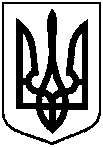 Проектоприлюднено19.07.2019, п. 2від ___________ 2019 року №_____-МРм. СумиПро внесення змін до рішення Сумської міської ради від 27 квітня 2016 року                   № 664-МР «Про Положення про відділ торгівлі, побуту та захисту прав споживачів Сумської міської ради» (зі змінами) Зміст чинного рішенняЗміниРОЗДІЛ 3. ЗАВДАННЯ ТА ФУНКЦІЇ ВІДДІЛУПункт 3.2. Відповідно до завдань Відділ виконує наступні функціїРОЗДІЛ 3. ЗАВДАННЯ ТА ФУНКЦІЇ ВІДДІЛУПункт 3.2. Відповідно до завдань Відділ виконує наступні функціїПідпункт 3.2.14. Здійснює перевірки (власними силами або в складі комісій) роботи підприємств торгівлі, ресторанного господарства та інших суб’єктів господарювання незалежно від форм власності з питань дотримання законодавства в сфері захисту прав споживачів, торговельного та побутового обслуговування населення, виконання робіт (надання послуг), складає акти перевірок і протоколи про адміністративні правопорушення, передає складені протоколи на розгляд адміністративної комісії при виконавчому комітеті Сумської міської ради.Підпункт 3.2.14. Здійснює відповідно до законодавства контроль за належною експлуатацією та організацією обслуговування населення підприємствами торгівлі, ресторанного господарства, побутового обслуговування, незалежно від форм власності, за дотриманням ними чинних нормативних актів у сфері захисту прав споживачів, торговельного та побутового обслуговування населення, виконання робіт (надання послуг), а також з питань благоустрою щодо встановлення  лотків, кіосків та інших точок торгівлі, складає акти перевірок і протоколи про адміністративні правопорушення, передає складені протоколи на розгляд адміністративної комісії при виконавчому комітеті Сумської міської ради.Підпункт 3.2.32  ВідсутнійПідпункт 3.2.32  Здійснює відповідно до законодавства контроль, в межах наданих повноважень, за дотриманням вимог  Правил додержання тиші в місті Суми».